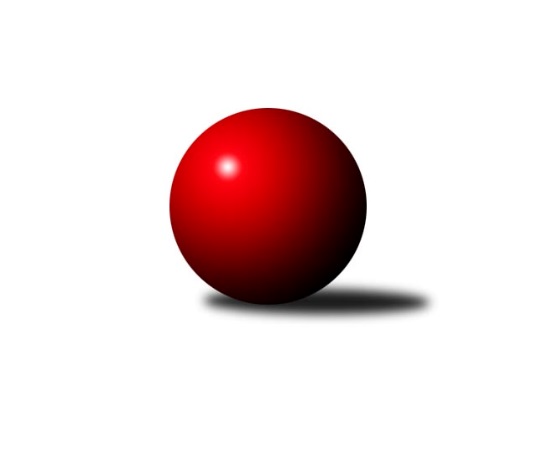 Č.6Ročník 2015/2016	31.10.2015Nejlepšího výkonu v tomto kole: 3318 dosáhlo družstvo: TJ Sokol Kdyně3.KLM A 2015/2016Výsledky 6. kolaSouhrnný přehled výsledků:SK Škoda VS Plzeň 	- TJ Kovohutě Příbram 	2:6	3269:3285	9.0:15.0	31.10.TJ Sokol Kdyně	- TJ Slovan Karlovy Vary	7:1	3318:3160	15.0:9.0	31.10.TJ Jiskra Hazlov 	- TJ Blatná	1.5:6.5	3233:3271	10.0:14.0	31.10.KK Karlovy Vary	- TJ Glaverbel Czech Teplice 	6:2	3234:3162	13.0:11.0	31.10.TJ Lokomotiva Ústí n. L. 	- TJ Baník Stříbro B	3:5	3180:3186	11.0:13.0	31.10.CB Dobřany 	- TJ VTŽ Chomutov	2.5:5.5	3146:3210	10.0:14.0	31.10.Tabulka družstev:	1.	TJ Sokol Kdyně	22	16	1	5	119.0 : 57.0 	299.0 : 229.0 	 3219	33	2.	TJ Slovan Karlovy Vary	22	13	2	7	104.0 : 72.0 	282.0 : 246.0 	 3185	28	3.	KK Karlovy Vary	22	12	3	7	99.0 : 77.0 	282.5 : 245.5 	 3153	27	4.	CB Dobřany	22	12	2	8	99.5 : 76.5 	275.5 : 252.5 	 3179	26	5.	TJ VTŽ Chomutov	22	12	1	9	95.5 : 80.5 	269.0 : 259.0 	 3157	25	6.	TJ Kovohutě Příbram	22	12	1	9	94.5 : 81.5 	281.0 : 247.0 	 3160	25	7.	TJ Lokomotiva Ústí n. L.	22	12	0	10	88.0 : 88.0 	258.0 : 270.0 	 3128	24	8.	TJ Glaverbel Czech Teplice	22	9	2	11	77.0 : 99.0 	249.0 : 279.0 	 3136	20	9.	TJ Blatná	22	8	0	14	76.0 : 100.0 	244.5 : 283.5 	 3129	16	10.	SK Škoda VS Plzeň	22	7	1	14	74.0 : 102.0 	249.5 : 278.5 	 3146	15	11.	TJ Baník Stříbro B	22	7	0	15	63.0 : 113.0 	229.0 : 299.0 	 3088	14	12.	TJ Jiskra Hazlov	22	5	1	16	66.5 : 109.5 	249.0 : 279.0 	 3151	11Podrobné výsledky kola:	 SK Škoda VS Plzeň 	3269	2:6	3285	TJ Kovohutě Příbram 	Martin Vít	138 	 131 	 160 	126	555 	 2:2 	 511 	 120	136 	 125	130	Luboš Řezáč	Milan Findejs	126 	 142 	 136 	138	542 	 2:2 	 554 	 148	137 	 137	132	David Hošek	Jakub Solfronk	117 	 133 	 132 	132	514 	 1:3 	 524 	 132	116 	 134	142	Tomáš Číž	Josef Šnajdr	138 	 140 	 145 	121	544 	 1:3 	 548 	 143	142 	 136	127	Oldřich Hendl	Petr Sachunský	139 	 156 	 145 	133	573 	 3:1 	 558 	 145	152 	 130	131	Václav Pinc	Oldřich Kučera	132 	 141 	 137 	131	541 	 0:4 	 590 	 155	144 	 144	147	Jaroslav Rojrozhodčí: Nejlepší výkon utkání: 590 - Jaroslav Roj	 TJ Sokol Kdyně	3318	7:1	3160	TJ Slovan Karlovy Vary	Václav Kuželík ml.	152 	 140 	 142 	127	561 	 3:1 	 529 	 130	126 	 124	149	Jiří Hojsák	Michael Kotal	142 	 143 	 158 	115	558 	 3:1 	 503 	 125	141 	 108	129	František Průša	Jiří Benda st.	144 	 135 	 127 	160	566 	 3:1 	 540 	 128	130 	 144	138	Jaroslav Páv	Tomáš Timura	142 	 148 	 128 	116	534 	 0:4 	 590 	 148	153 	 147	142	Tomáš Pavlík	David Machálek	134 	 140 	 121 	157	552 	 3:1 	 500 	 121	135 	 128	116	Václav Zápotočný	Jindřich Dvořák	142 	 134 	 142 	129	547 	 3:1 	 498 	 139	107 	 122	130	Pavel Stašarozhodčí: Nejlepší výkon utkání: 590 - Tomáš Pavlík	 TJ Jiskra Hazlov 	3233	1.5:6.5	3271	TJ Blatná	Petr Haken	137 	 153 	 135 	172	597 	 4:0 	 496 	 121	135 	 132	108	Vít Kobliha	Miroslav Repčík	154 	 129 	 121 	147	551 	 2:2 	 551 	 147	133 	 139	132	Jiří Vaňata	Matěj Novák	121 	 115 	 133 	118	487 	 0:4 	 544 	 138	139 	 141	126	Miloš Rozhoň	Michael Wittwar	128 	 118 	 138 	142	526 	 2:2 	 542 	 145	141 	 128	128	Jiří Vokurka	Stanislav Novák	127 	 140 	 159 	129	555 	 0.5:3.5 	 612 	 146	160 	 159	147	Evžen Cígl	Petr Hájek	136 	 150 	 109 	122	517 	 1.5:2.5 	 526 	 119	150 	 130	127	Jan Kobliharozhodčí: Nejlepší výkon utkání: 612 - Evžen Cígl	 KK Karlovy Vary	3234	6:2	3162	TJ Glaverbel Czech Teplice 	Lubomír Martínek	117 	 117 	 145 	151	530 	 2:2 	 501 	 132	118 	 133	118	David Bouša	Martin Trakal	140 	 136 	 118 	127	521 	 1:3 	 537 	 122	142 	 143	130	Jan Hybš	Jan Vank	140 	 124 	 158 	150	572 	 4:0 	 514 	 126	117 	 143	128	Jan Filip	Jan Sázel	139 	 134 	 125 	119	517 	 2:2 	 550 	 124	125 	 152	149	Alexandr Trpišovský	Josef Ženíšek	131 	 147 	 150 	122	550 	 2:2 	 524 	 116	111 	 159	138	Lukáš Hanzlík	Václav Krysl	125 	 157 	 147 	115	544 	 2:2 	 536 	 147	124 	 137	128	Luděk Gühlrozhodčí: Nejlepší výkon utkání: 572 - Jan Vank	 TJ Lokomotiva Ústí n. L. 	3180	3:5	3186	TJ Baník Stříbro B	Milan Grejtovský	114 	 152 	 138 	150	554 	 3:1 	 513 	 147	122 	 134	110	Jan Čech	Josef Rohlena	131 	 131 	 146 	131	539 	 2:2 	 547 	 147	128 	 138	134	Jaroslav Harančík	Jiří Šípek	133 	 134 	 132 	139	538 	 0:4 	 576 	 154	145 	 133	144	Bernard Vraniak	Tomáš Vrána	151 	 139 	 122 	115	527 	 3:1 	 484 	 130	124 	 126	104	Pavel Treppesch	Milan Bělíček	132 	 118 	 131 	127	508 	 0:4 	 564 	 140	132 	 154	138	Jaroslav Tejml	Milan Jaworek	136 	 113 	 133 	132	514 	 3:1 	 502 	 131	126 	 130	115	Roman Lipchavskýrozhodčí: Nejlepší výkon utkání: 576 - Bernard Vraniak	 CB Dobřany 	3146	2.5:5.5	3210	TJ VTŽ Chomutov	Josef ml. Fišer ml.	127 	 128 	 171 	131	557 	 2:2 	 520 	 136	137 	 119	128	Arnošt Filo	Milan Bek	138 	 126 	 108 	114	486 	 1:3 	 539 	 125	154 	 125	135	Stanislav ml. Šmíd ml.	Michal Šneberger	136 	 123 	 148 	125	532 	 2:2 	 520 	 122	136 	 135	127	Stanislav st. Šmíd st.	Radek Kneř	127 	 136 	 128 	137	528 	 1:3 	 569 	 146	148 	 139	136	Ondřej Šmíd	Martin Provazník	127 	 129 	 148 	140	544 	 2:2 	 544 	 129	135 	 147	133	Robert st. Suchomel st.	Jan Koubský	127 	 121 	 124 	127	499 	 2:2 	 518 	 155	144 	 116	103	Zbyněk Vytiskarozhodčí: Nejlepší výkon utkání: 569 - Ondřej ŠmídPořadí jednotlivců:	jméno hráče	družstvo	celkem	plné	dorážka	chyby	poměr kuž.	Maximum	1.	David Machálek 	TJ Sokol Kdyně	568.67	373.6	195.1	2.4	4/4	(611)	2.	Václav Kuželík  ml.	TJ Sokol Kdyně	562.00	367.7	194.3	2.5	4/4	(579)	3.	Michael Kotal 	TJ Sokol Kdyně	561.17	370.2	191.0	2.0	3/4	(581)	4.	Petr Haken 	TJ Jiskra Hazlov 	558.83	367.3	191.6	2.2	3/3	(597)	5.	Václav Hlaváč  st.	TJ Slovan Karlovy Vary	556.25	368.0	188.3	3.8	4/5	(575)	6.	Evžen Cígl 	TJ Blatná	554.42	360.8	193.6	2.2	4/4	(612)	7.	Jiří Benda  st.	TJ Sokol Kdyně	554.22	366.4	187.8	1.6	3/4	(567)	8.	Milan Grejtovský 	TJ Lokomotiva Ústí n. L. 	551.08	365.8	185.3	3.8	3/3	(562)	9.	Jaroslav Roj 	TJ Kovohutě Příbram 	550.20	366.6	183.6	1.8	5/5	(590)	10.	Václav Pinc 	TJ Kovohutě Příbram 	549.75	352.8	197.0	3.3	4/5	(567)	11.	Tomáš Pavlík 	TJ Slovan Karlovy Vary	548.90	370.4	178.5	3.4	5/5	(590)	12.	Stanislav ml. Šmíd  ml.	TJ VTŽ Chomutov	547.20	367.9	179.3	2.5	5/5	(586)	13.	Oldřich Kučera 	SK Škoda VS Plzeň 	545.42	361.0	184.4	2.0	4/4	(561)	14.	Martin Zahálka  st.	TJ Lokomotiva Ústí n. L. 	545.17	361.0	184.2	5.5	2/3	(559)	15.	Milan Bělíček 	TJ Lokomotiva Ústí n. L. 	544.67	357.0	187.7	2.4	3/3	(561)	16.	Jaroslav Tejml 	TJ Baník Stříbro B	543.67	359.3	184.3	3.3	3/4	(564)	17.	Jan Koubský 	CB Dobřany 	542.33	352.1	190.3	2.8	4/4	(577)	18.	Lukáš Hanzlík 	TJ Glaverbel Czech Teplice 	541.50	361.5	180.0	4.1	4/4	(574)	19.	Stanislav Novák 	TJ Jiskra Hazlov 	539.75	354.9	184.8	3.6	3/3	(585)	20.	Alexandr Trpišovský 	TJ Glaverbel Czech Teplice 	538.42	345.5	192.9	3.0	4/4	(556)	21.	Martin Provazník 	CB Dobřany 	538.08	359.1	179.0	3.3	4/4	(570)	22.	Jan Vank 	KK Karlovy Vary	538.00	359.0	179.0	3.4	3/3	(572)	23.	Jan Hybš 	TJ Glaverbel Czech Teplice 	538.00	368.6	169.4	5.6	4/4	(565)	24.	Robert st. Suchomel  st.	TJ VTŽ Chomutov	537.30	366.1	171.2	4.6	5/5	(551)	25.	Josef Ženíšek 	KK Karlovy Vary	535.83	358.3	177.5	2.3	3/3	(556)	26.	David Hošek 	TJ Kovohutě Příbram 	535.50	360.9	174.6	3.7	5/5	(557)	27.	Roman Lipchavský 	TJ Baník Stříbro B	535.17	362.1	173.1	6.9	4/4	(568)	28.	Michael Wittwar 	TJ Jiskra Hazlov 	534.67	365.1	169.6	4.7	3/3	(541)	29.	Petr Sachunský 	SK Škoda VS Plzeň 	534.08	354.3	179.8	4.3	4/4	(581)	30.	Ondřej Šmíd 	TJ VTŽ Chomutov	534.00	350.8	183.3	5.0	4/5	(569)	31.	Jaroslav Harančík 	TJ Baník Stříbro B	533.50	357.8	175.7	6.0	4/4	(552)	32.	Vladimír Šraga 	TJ Baník Stříbro B	533.11	362.6	170.6	6.2	3/4	(566)	33.	Jindřich Dvořák 	TJ Sokol Kdyně	533.00	363.3	169.7	3.7	3/4	(547)	34.	Václav Krysl 	KK Karlovy Vary	532.83	353.3	179.5	2.8	3/3	(582)	35.	Josef ml. Fišer  ml.	CB Dobřany 	532.75	361.0	171.8	4.0	4/4	(574)	36.	Petr Hájek 	TJ Jiskra Hazlov 	532.67	356.6	176.1	5.8	3/3	(546)	37.	Tomáš Timura 	TJ Sokol Kdyně	531.33	348.5	182.8	3.4	4/4	(553)	38.	Petr Čolák 	KK Karlovy Vary	529.33	353.5	175.8	2.3	2/3	(536)	39.	Jaroslav Páv 	TJ Slovan Karlovy Vary	528.80	352.3	176.5	3.5	5/5	(548)	40.	Martin Vít 	SK Škoda VS Plzeň 	527.63	350.8	176.9	3.6	4/4	(556)	41.	František Průša 	TJ Slovan Karlovy Vary	526.60	353.1	173.5	4.4	5/5	(564)	42.	Jiří Vokurka 	TJ Blatná	525.83	366.8	159.1	4.9	4/4	(542)	43.	Bernard Vraniak 	TJ Baník Stříbro B	525.33	341.0	184.3	6.0	3/4	(576)	44.	Jiří Šípek 	TJ Lokomotiva Ústí n. L. 	525.33	365.8	159.6	5.8	3/3	(550)	45.	Milan Findejs 	SK Škoda VS Plzeň 	524.67	357.9	166.8	5.2	4/4	(551)	46.	Michal Šneberger 	CB Dobřany 	524.50	363.3	161.2	6.7	4/4	(549)	47.	Jan Sázel 	KK Karlovy Vary	523.67	351.3	172.3	4.2	2/3	(544)	48.	Lubomír Martínek 	KK Karlovy Vary	522.50	350.4	172.1	5.4	3/3	(559)	49.	Luděk Gühl 	TJ Glaverbel Czech Teplice 	522.00	359.8	162.3	8.6	4/4	(554)	50.	Jan Kobliha 	TJ Blatná	521.50	355.3	166.3	6.3	4/4	(548)	51.	Matěj Novák 	TJ Jiskra Hazlov 	521.50	357.3	164.3	9.3	2/3	(548)	52.	Radek Kneř 	CB Dobřany 	521.25	349.9	171.4	3.4	4/4	(548)	53.	Jakub Solfronk 	SK Škoda VS Plzeň 	521.00	355.7	165.3	5.7	3/4	(535)	54.	Josef Rohlena 	TJ Lokomotiva Ústí n. L. 	520.63	344.1	176.5	4.8	2/3	(539)	55.	Milan Jaworek 	TJ Lokomotiva Ústí n. L. 	520.00	353.0	167.0	5.0	2/3	(526)	56.	Luboš Řezáč 	TJ Kovohutě Příbram 	519.00	361.5	157.5	6.5	4/5	(543)	57.	Tomáš Číž 	TJ Kovohutě Příbram 	518.13	361.3	156.9	6.0	4/5	(540)	58.	Jan Lommer 	TJ Sokol Kdyně	517.33	365.7	151.7	8.0	3/4	(537)	59.	Jan Filip 	TJ Glaverbel Czech Teplice 	517.25	351.9	165.3	5.8	4/4	(558)	60.	Miloš Rozhoň 	TJ Blatná	517.08	351.7	165.4	4.5	4/4	(544)	61.	Jan Čech 	TJ Baník Stříbro B	516.67	353.0	163.7	8.0	3/4	(532)	62.	Miroslav Repčík 	TJ Jiskra Hazlov 	514.83	344.8	170.1	4.8	3/3	(562)	63.	Stanislav st. Šmíd  st.	TJ VTŽ Chomutov	508.10	340.9	167.2	4.9	5/5	(520)	64.	Josef Hůda 	TJ Kovohutě Příbram 	507.75	340.9	166.9	4.6	4/5	(548)	65.	Arnošt Filo 	TJ VTŽ Chomutov	507.25	346.5	160.8	3.8	4/5	(520)	66.	Pavel Treppesch 	TJ Baník Stříbro B	506.50	346.9	159.6	6.9	4/4	(537)	67.	Miroslav Wedlich 	TJ Lokomotiva Ústí n. L. 	504.00	346.7	157.3	6.3	3/3	(541)	68.	Vít Kobliha 	TJ Blatná	502.50	339.1	163.4	8.5	4/4	(542)	69.	Martin Trakal 	KK Karlovy Vary	501.50	346.2	155.3	4.0	3/3	(524)	70.	Stanislav Rada 	TJ VTŽ Chomutov	499.88	347.3	152.6	6.1	4/5	(510)	71.	Josef st. Fišer 	CB Dobřany 	499.33	340.3	159.0	4.7	3/4	(508)	72.	David Bouša 	TJ Glaverbel Czech Teplice 	498.58	345.4	153.2	7.8	4/4	(528)		Dan Lexa 	TJ Blatná	552.00	365.0	187.0	6.0	1/4	(552)		Josef Fidrant 	TJ Sokol Kdyně	550.00	374.0	176.0	9.0	1/4	(550)		Pavel Říhánek 	SK Škoda VS Plzeň 	548.00	375.0	173.0	4.0	1/4	(548)		Jiří Vaňata 	TJ Blatná	540.00	364.0	176.0	5.8	2/4	(555)		Luboš Lis 	TJ Blatná	538.00	368.0	170.0	2.5	2/4	(552)		Tomáš Beck  st.	TJ Slovan Karlovy Vary	533.33	359.0	174.3	5.7	3/5	(559)		Johannes Luster 	TJ Slovan Karlovy Vary	531.00	342.0	189.0	0.0	1/5	(531)		Tomáš Vrána 	TJ Lokomotiva Ústí n. L. 	529.50	352.0	177.5	4.5	1/3	(532)		Oldřich Hendl 	TJ Kovohutě Příbram 	528.00	357.0	171.0	6.0	2/5	(548)		Karel Majner 	SK Škoda VS Plzeň 	524.00	351.0	173.0	6.0	1/4	(524)		Milan Vrabec 	SK Škoda VS Plzeň 	520.00	363.5	156.5	10.0	2/4	(540)		Zbyněk Vytiska 	TJ VTŽ Chomutov	519.33	357.0	162.3	6.8	3/5	(539)		Josef Šnajdr 	SK Škoda VS Plzeň 	516.00	348.5	167.5	3.5	2/4	(550)		Josef Jiřinský 	TJ Glaverbel Czech Teplice 	512.00	354.0	158.0	4.0	1/4	(512)		Michal Dvořák 	TJ Baník Stříbro B	512.00	369.5	142.5	11.0	1/4	(535)		Milan Bek 	CB Dobřany 	504.50	349.5	155.0	6.5	1/4	(523)		Jiří Hojsák 	TJ Slovan Karlovy Vary	500.00	337.7	162.3	4.7	3/5	(529)		Václav Zápotočný 	TJ Slovan Karlovy Vary	500.00	366.0	134.0	14.0	1/5	(500)		Pavel Staša 	TJ Slovan Karlovy Vary	489.33	346.3	143.0	8.0	3/5	(525)		Petr Dvořák 	TJ Baník Stříbro B	488.00	355.0	133.0	10.0	1/4	(488)		Vladimír Veselý  st.	TJ Jiskra Hazlov 	488.00	355.0	133.0	12.0	1/3	(488)Sportovně technické informace:Starty náhradníků:registrační číslo	jméno a příjmení 	datum startu 	družstvo	číslo startu
Hráči dopsaní na soupisku:registrační číslo	jméno a příjmení 	datum startu 	družstvo	Program dalšího kola:7. koloNejlepší šestka kola - absolutněNejlepší šestka kola - absolutněNejlepší šestka kola - absolutněNejlepší šestka kola - absolutněNejlepší šestka kola - dle průměru kuželenNejlepší šestka kola - dle průměru kuželenNejlepší šestka kola - dle průměru kuželenNejlepší šestka kola - dle průměru kuželenNejlepší šestka kola - dle průměru kuželenPočetJménoNázev týmuVýkonPočetJménoNázev týmuPrůměr (%)Výkon1xEvžen CíglBlatná6122xEvžen CíglBlatná113.446122xPetr HakenHazlov 5972xPetr HakenHazlov 110.665972xJaroslav RojPříbram5902xJaroslav RojPříbram109.835902xTomáš PavlíkKarlovy Vary5901xBernard VraniakStříbro B109.455761xBernard VraniakStříbro B5762xJan VankKK K.Vary 108.965722xPetr SachunskýŠkoda Plzeň5732xTomáš PavlíkKarlovy Vary108.36590